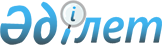 Об утверждении Правил открытия и закрытия железнодорожных станций, разъездов для выполнения всех или отдельных операцийПриказ Министра транспорта и коммуникаций Республики Казахстан от 23 июля 2004 года N 283-I. Зарегистрирован в Министерстве юстиции Республики Казахстан 27 июля 2004 года N 2969.
      Сноска. Заголовок приказа в редакции приказа и.о. Министра транспорта и коммуникаций РК от 06.08.2013 № 607 (вводится в действие со дня его первого официального опубликования).
      Сноска. В заголовок внесено изменение на государственном языке, текст на русском языке не меняется приказом Министра по инвестициям и развитию РК от 30.06.2017 № 415 (вводится в действие по истечении десяти календарных дней после дня его первого официального опубликования).
       В соответствии с пунктом 2 статьи 17 Закона Республики Казахстан "О железнодорожном транспорте" приказываю: 
      1. Утвердить прилагаемые Правила открытия и закрытия железнодорожных станций, разъездов для выполнения всех или отдельных операций.
      Сноска. Пункт 1 в редакции приказа и.о. Министра транспорта и коммуникаций РК от 06.08.2013 № 607 (вводится в действие со дня его первого официального опубликования).

      Сноска. В пункт 1 внесено изменение на государственном языке, текст на русском языке не меняется приказом Министра по инвестициям и развитию РК от 30.06.2017 № 415 (вводится в действие по истечении десяти календарных дней после дня его первого официального опубликования).


       2. Комитету железнодорожного транспорта Министерства транспорта и коммуникаций Республики Казахстан (Байдаулетов Н.Т.) обеспечить представление настоящего приказа для государственной регистрации в Министерство юстиции Республики Казахстан. 
      3. Контроль за исполнением настоящего приказа возложить на Первого Вице-министра транспорта и коммуникаций Республики Казахстан Лавриненко Ю.И. 
      4. Настоящий приказ вступает в силу со дня государственной регистрации в Министерстве юстиции Республики Казахстан.  Правила
открытия и закрытия железнодорожных станций, разъездов для
выполнения всех или отдельных операций
      Сноска. Правила в редакции приказа и.о. Министра транспорта и коммуникаций РК от 06.08.2013 № 607 (вводится в действие со дня его первого официального опубликования).
      Сноска. В заголовок внесено изменение на государственном языке, текст на русском языке не меняется приказом Министра по инвестициям и развитию РК от 30.06.2017 № 415 (вводится в действие по истечении десяти календарных дней после дня его первого официального опубликования).
       1. Настоящие Правила открытия и закрытия железнодорожных станций, разъездов для выполнения всех или отдельных операций разработаны в соответствии с пунктом 2 статьи 17 Закона Республики Казахстан от 8 декабря 2001 года "О железнодорожном транспорте". 
      Правила регулируют отношения между Национальным оператором инфраструктуры, участниками перевозочного процесса и уполномоченным органом, осуществляющим руководство в сфере железнодорожного транспорта, а также в пределах, предусмотренных законодательством Республики Казахстан, - межотраслевую координацию (далее – уполномоченный орган).
      Сноска. Пункт 1 в редакции приказа Министра по инвестициям и развитию РК от 30.06.2017 № 415 (вводится в действие по истечении десяти календарных дней после дня его первого официального опубликования).


      2. В целях открытия железнодорожных станций, разъездов для выполнения всех или отдельных операций (далее - открытие станций, разъездов) участник перевозочного процесса направляет Национальному оператору инфраструктуры письменное заявление с обоснованием потребности в открытии железнодорожных станций, разъездов. 
      3. При закрытии железнодорожных станций, разъездов для выполнения всех или отдельных операций (далее - закрытие станций, разъездов) участник перевозочного процесса направляет Национальному оператору инфраструктуры письменное заявление с документами, подтверждающими уменьшение на данной железнодорожной станции, разъезде размеров предъявления к перевозке и поступления грузов, багажа, грузобагажа, размеров пассажиропотоков, экономическую и финансовую нецелесообразность содержания станции, разъезда, а также факторы местного значения, на которые может повлиять предполагаемое закрытие станции, разъезда. 
      4. Национальный оператор инфраструктуры рассматривает заявление участника перевозочного процесса на открытие или закрытие станций, разъездов в течение десяти календарных дней со дня его получения. 
      5. В случае отказа в согласовании открытия или закрытия станций, разъездов Национальный оператор инфраструктуры направляет в адрес участника перевозочного процесса мотивированный ответ в течение десяти календарных дней. 
      6. В случае принятия положительного решения об открытии или закрытии железнодорожных станций, разъездов, Национальный оператор инфраструктуры после рассмотрения в установленные сроки заявление участника перевозочного процесса, направляет его со всеми прилагающимися документами для рассмотрения в уполномоченный орган. 
      7. Уполномоченный орган в течение десяти календарных дней рассматривает согласованное Национальным оператором инфраструктуры заявление на открытие или закрытие станций, разъездов. После принятия положительного решения об открытии или закрытии станций, разъездов уполномоченный орган, в течение десяти рабочих дней направляет Национальному оператору инфраструктуры приказ об открытии или закрытии железнодорожных станций, разъездов. 
      8. Уполномоченный орган в случае невозможности закрытия станций, разъездов имеющей государственное, социальное или оборонное значение сообщает об этом Национальному оператору инфраструктуры. Национальный оператор инфраструктуры, после получения извещения от уполномоченного органа о невозможности закрытия станции, разъезда, в течение трех дней уведомляет об этом участника перевозочного процесса. 
      9. Уполномоченный орган в течение трех месяцев со дня уведомления Национального оператора инфраструктуры о невозможности закрытия станций, разъездов, имеющей государственное, социальное или оборонное значение, определяет источник финансирования данных станций, разъездов. В случае, если уполномоченным органом в установленный срок не определен источник финансирования станций, разъездов, имеющей государственное, социальное или оборонное значение, участник перевозочного процесса требует закрытия этой железнодорожной станции, разъезда или прекращения выполнения отдельных операций на этой железнодорожной станции, разъезда в судебном порядке. 
      10. Национальный оператор инфраструктуры после получения приказа руководителя уполномоченного органа на открытие или закрытие железнодорожных станций, разъездов информирует в установленном порядке Организацию сотрудничества железных дорог, Дирекцию Совета по железнодорожному транспорту государств-участников Содружества, а также железнодорожные администрации стран Содружества независимых государств и Балтии. 
      Информация об открытии или закрытии железнодорожных станций, разъездов публикуется в тарифном руководстве № 4, утверждаемом Советом по железнодорожному транспорту государств-участников Содружества.
					© 2012. РГП на ПХВ «Институт законодательства и правовой информации Республики Казахстан» Министерства юстиции Республики Казахстан
				
МинистрУтверждены
приказом Министра
транспорта и коммуникаций
Республики Казахстан
от 23 июля 2004 года № 283-I